Research it!      Human Dive Reflex?  (Get your Physiologist On!)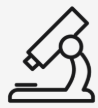 Research Title:   _____________________________________________   Choosing Variables: 	_____________________________________________________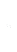 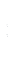 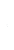                                                      (one manipulated/independent/input variable)                                                       ______________________________________________________________                                                               (one responding/dependent/output variable)                                                      1______________________________________________________________                                                      2______________________________________________________________                                                      3______________________________________________________________	                                                   (choose three controlled variables, or things                                                                   to keep identical for all trials of both treatments)         Research Questions: Do humans have a dive reflex?Hypothesis/Prediction: We predict that if we measure _______________________before and after submerging our noses in water then___________________________	__________________________________________ because	_________________________________________				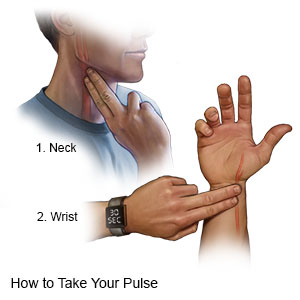 Procedure:  1. Let your partner measure your resting heart rate for 30 seconds by placing the pads of two fingers on the inside of your wrist by the hand or on the carotid artery on your neck. Fit Bits work, too! Record in the table below.2.  Fill a small, paper cup with ice water and submerge your nose in the water. It is okay to let it enter your nose but be careful not to breathe it in! Again, have your partner measure your resting heart rate, but while your nose is under water. Try to hold your breath with your nose in the water for 30 seconds, if you can.Record in the table below.Results:Graph your results:  Have your Research Associate add your data to the class graph, then make a graph here or in a spreadsheet on your computer.	Label the axes: Write the items you compared on the horizontal x-axis. This is your manipulated or input variable. Write what you measured on the vertical y-axis. This is your responding or output variable.Number your y-axis. Use > half the graph and a scale that fits your whole value range.Choose the best graph type to most easily compare between orca types.Initials      ____________________   __________________     __________________   __________________Human dive response test subjectsDiscuss your findings with your class.Team Member initialsHeart Rate in air (BPM)Heart Rate with nose submerged